OBČINA VERŽEJ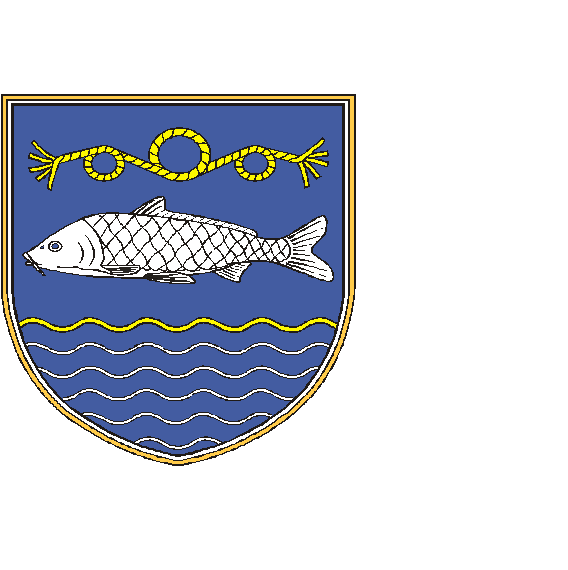 Ulica bratstva in enotnosti 8, 9241 VeržejTelefon.: 02/584 44 80; Telefaks: 02/584 44 88e-posta: obcina.verzej@siol.netIME:      PRIIMEK:     NASLOV:     TEL. ŠT.:     